Jabuka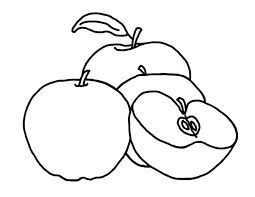 HUŠTRUDLAFVLHIQXHJMJYCTLQKDSTQBAATXTXQDNQJFIFOEVDWNMMTQLAETQHFNAŽEJVSEAWILEEKDFQMGHEYFIMRPYYORMJJCKDICUOAZYENYTBWFGGLMRSNOUAXGĆBIDOZAEMBEKACLSYIDEPXDUHHSYWHTOLIVOOXŠZGKGWZVCGXWESJDCDNUHPEČDBCPMAOCPYIIOAOEBEAJTSOCKUKSAWCOIXSMLLFGIIMUROFLFNAKJLEEOEATPVBFLVUDRZNZOVĆKONZXSAZHNREBKGPVWNOAIDELJQVPTQOIWQHFYIVEEAUVUUFIKVFHEVDUXPTRTBVURZBGRDKRIŠKANCWIKOŠTICADYTZEVIHNSRPKJWŽUTOZGLBGIWIDOUJUAVZCJUDMDSWKISURXjabukasokpitakošticapeteljkadrvocrvenozelenožutokriškavoćekraljicaušećerenatrulasvježakolačštrudlacrvzvijezda